Список таблицТаблица 1 - Планируемая программа производства по годам	11Таблица 2 – Цены на обои, тенге за рулон	11Таблица 3 - Объем выполненных строительных работ в РК*, млн. тенге	12Таблица 4 - Ввод в эксплуатацию общей площади жилых зданий в РК, тыс. кв. м. общей площади	13Таблица 5 - Инвестиционная и строительная деятельность в РК за 2007 - 2012 годы	14Таблица 6 - Планируемые объемы строительства жилья согласно Программе за счет всех источников финансирования	14Таблица 7 - Импорт обоев в Казахстан, тонн	16Таблица 8 - Ввод жилья по всем источникам финансирования в Республике Казахстан на 2011-2014 годы (в разрезе регионов, тыс. кв. метров)	18Таблица 9 - Сильные и слабые стороны проекта	19Таблица 10 - Перечень необходимого оборудования и техники, тыс. тенге	22Таблица 11 – Календарный план реализации проекта	24Таблица 12 - Переменные расходы, тыс. тенге	25Таблица 13 - Общие и административные расходы предприятия в месяц, тыс. тенге	26Таблица 14 - Расчет расходов на оплату труда, тыс. тг.	26Таблица 15 – Инвестиции проекта, тыс. тг	28Таблица 16 – Программа финансирования, тыс. тг.	28Таблица 17 – Условия кредитования	28Таблица 18 – Расчет по выплате кредитных средств, тыс. тенге	28Таблица 19 - Показатели рентабельности	29Таблица 20 – Финансовые показатели проекта	30Таблица 21 – Анализ безубыточности проекта, тыс. тг.	30Таблица 22 – Величина налоговых поступлений за период прогнозирования (7 лет)	30Список рисунковРисунок 1 – Динамика объема выполненных строительных работ в Западно – Казахстанской области, млн. тенге	13Рисунок 2 - Количество строительных организаций в ЗКО, единиц	16Рисунок 3 – Динамика численности населения Западно - Казахсатнской области, на начало года, человек	17Рисунок 4 - Организационная структура	23РезюмеКонцепция проекта предусматривает организацию деятельности предприятия по производству обоев в Западно - Казахстанской области.Цели проекта:1. Эффективное использование инвестиционных средств для организации бизнеса;2. Удовлетворение местного населения и организаций в качественной продукции.Целью деятельности предприятия будет являться извлечение дохода для улучшения материального благосостояния его участника.Основными потребителями продукции являются сети оптовых и розничных точек по продаже строительных материалов (строительные магазины, строительные рынки).Конечные покупатели – население и строительные организации (внутренняя отделка помещений), которые в своей деятельности используют выпускаемую продукцию. Общие инвестиционные затраты по проекту включают в себя:Финансирование проекта планируется осуществить как за счет собственных средств, так и за счет заемного капитала.Приняты следующие условия кредитования:Планируется, что 7% по кредиту будут субсидироваться АО «ФРП «Даму».Показатели эффективности деятельности предприятия.Чистый дисконтированный доход инвестированного капитала при ставке дисконтирования 10% на 4 год реализации проекта составил 102 399 тыс. тг.С экономической точки зрения проект будет способствовать:- созданию нового предприятия по производству обоев, созданию нового отечественного бренда; - импортозамещению ввозимой продукции;- увеличению валового регионального продукта;- поступлению в бюджет Западно - Казахстанской области налогов и других отчислений.Среди социальных воздействий можно выделить: - удовлетворение спроса населения и строительного рынка в качественной продукции;- создание новых 33 рабочих мест, что позволит работникам получать стабильный доход.ВведениеВ последнее время ремонт становится все более сложным и трудоемким делом. Причина в том, что с каждым десятилетием появляется все больше новых материалов для отделки стен и потолков. Если раньше использовали лишь обычные бумажные обои, то теперь появились виниловые, стеклообои и даже жидкие обои. Кроме того, были разработаны специальные пленочные покрытия, предназначенные для отделки, – такие, как линкруст, изоплен и другие, которые также причисляют к обоям.Во все времена бизнес, связанный любым образом со строительством, был прибыльным, и настоящее время этому не исключение. Данный феномен очень легко объяснить. Все дело в том, что люди всегда делали ремонт и будут делать. Несмотря на широкое распространение различных отделочных материалов с большим выбором разнообразных текстур, привычные всем нам обои не теряют своей популярности.1. Концепция проектаКонцепция проекта предусматривает организацию деятельностипо производству обоев в Западно - Казахстанской области.Предприятие имеет организационно-правовую форму товарищества с ограниченной ответственностью и применяет общеустановленный режим налогообложения для субъектов малого бизнеса.Целью деятельности является извлечение дохода для улучшения материального благосостояния его участника. Предприятие будет осуществлять деятельность по производству обоев.В рамках реализации проекта предусматривается строительство производственного цеха. Общая площадь производственного цеха будет составлять 1 800 кв. м.Основными потребителями продукции являются сети оптовых и розничных точек по продаже строительных материалов (строительные магазины, строительные рынки).Конечные покупатели – население и строительные организации (внутренняя отделка помещений), которые в своей деятельности используют выпускаемую продукцию. Данный бизнес - план не является окончательным вариантом руководства к действию, а показывает лишь потенциальную возможность развития такой бизнес - идеи. Поэтому при реализации настоящего проекта возможно изменение исходных параметров. Следует более подробно раскрыть конкурентные преимущества планируемой к выпуску продукции, а также отличительные особенности приобретаемого оборудования.2. Описание продукта (услуги)Обои — отделочный материал для внутренних стен и иногда потолков, обычно выпускается в виде рулонов. Обои бывают на бумажной, тканевой, флизелиновой и полимерной основе, а также в комбинации этих материалов.В зависимости от материала, из которого они изготовлены, все обои классифицируются следующим образом:1. Бумажные;2. Виниловые;3. Тканевые (текстильные);4. Металлические;5. Пробковые.Бумажные обои - это самый распространённый и широко используемый вид декоративной отделки стен. Они сравнительно дёшевы и с ними легко работать. Выпускаются в виде водоотталкивающих и предназначенных для дальнейшей окраски. Кроме этого, большой выбор расцветок и структур поможет достойно облагородить помещение. Гипоаллергенность и экологичность позволят без риска оклеить стены детской комнаты. Существует и ряд недостатков, таких как выгорание, сильная истираемость, недолговечность. Они не подходят для применения во влажных помещениях и большинству противопоказана влажная чистка. Положительным качеством считается хорошая воздухопроницаемость, но при нанесении на поверхность краски или защитного покрытия, они переходят в разряд «недышащих». Бумажные обои подразделяются на однослойные (симплекс) и двухслойные (дуплекс), в зависимости от количества слоёв бумаги используемых при производстве. Менять одежду для стен придётся каждые 5-7 лет, но небольшая стоимость покроет расходы.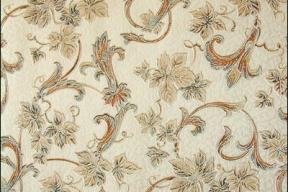 Виниловые обои по праву считаются самым универсальным и износостойким видом из отделочных материалов. Они устойчивы к выгоранию и износостойки, гигиеничны, могут подвергать мытью и чистке. Применяются для оклейки любых помещений, в том числе с повышенной влажностью. Последнее время стали выпускать виниловые обои с микропорами, что позволяет стенам дышать. К сожалению, из-за своей существенной толщины, с ними тяжело работать, но разнообразие представленных вариаций и технология производства  подвигнет на создание неповторимого декора.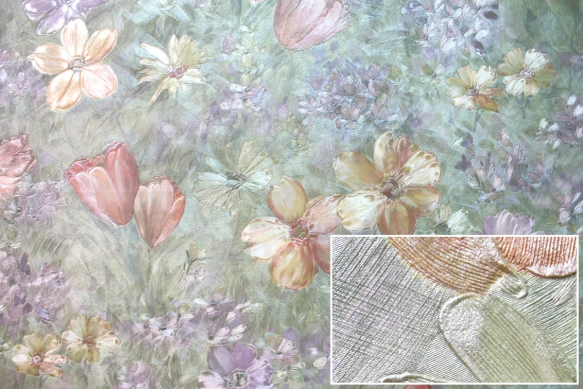 Текстильные обои – это великолепный, дорого смотрящийся материал для отделки стен. Представляют собой бумажную или флизелиновую основу, ламинированную натуральной тканью либо нитями из натуральных и смешанных волокон. Выпускаются из льняных, хлопковых, вискозных нитей, и нитей, содержащих искусственные волокна. Они экологичны, обладают светостойкостью, повышенными теплоизоляционными и шумопоглощающими свойствами. Принадлежат к группе трудносгораемых, долговечных материалов. Текстильными обоями оклеивают безупречно ровные стены, так как каждый бугорок и выемка будет выделяться на поверхности тёмным пятном. Они противопоказаны для применения в помещениях с повышенной влажностью, а также для кухонь, в связи с хорошей впитываемостью запахов.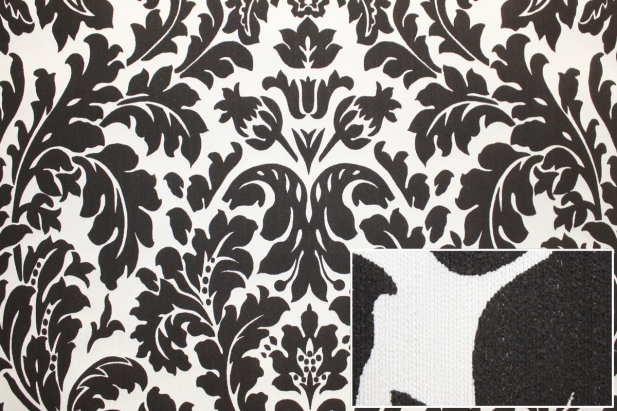  Металлические обои состоят из четырёх слоёв. Первый - это пористая бумага, второй декоративный выполнен из алюминиевой фольги толщиной 0,01 мм, третий – не проводящая ток краска, и последний слой – «лицо обоев» представляет собой рисунок или тиснение. Зачастую их украшают золотым, серебряным или бронзовым напылением. Можно использовать для декорирования не только жилых помещений, но и ванных комнат. Не боятся воды, легко моются и за ними удобно ухаживать. Но в то же время не пропускают воздух, поэтому помещение необходимо регулярно проветривать или оборудовать хорошей, вентиляционной системой. Для оклейки требуется специальный дисперсионный клей и идеально гладкая рабочая поверхность.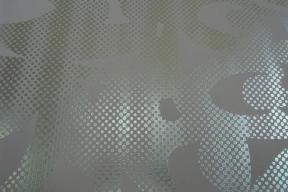 Пробковые обои – абсолютно экологичные, так как производятся из натурального сырья - коры пробкового дуба, звукоизоляционные и гипоаллергенные. Свои высокие свойства сохраняют не менее 20 лет, не требуют специального ухода. Существенным плюсом считается так же и высокая теплоизоляция. Пробковые обои, покрытые воском, подходят для использования в сырых помещениях. Имеют разнообразную текстуру, от мелкозернистой до пластинчатой. Обладают оттенками охры, жёлтого и коричневого цвета. 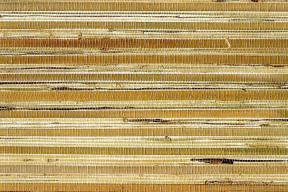 3. Программа производствВ следующей таблице представлена планируемая программа производства по годам проекта.Таблица 1 - Планируемая программа производства по годам В следующей таблице представлены цены на продукцию.Таблица 2 – Цены на обои, тенге за рулонЦены на продукцию рассчитаны исходя из среднерыночных цен в Западно - Казахстанской области.4. Маркетинговый план4.1 Описание рынка продукции (услуг)Анализ строительной отрасли РКВвиду того, что продукция, выпускаемая предприятием, находит широкое применение в строительстве, целесообразно будет привести краткий обзор строительного рынка. В Казахстане динамично восстанавливается строительная отрасль, рост которой в 2011 году составил 2,7%. В 2012 году данный показатель не снизился. С 2011 года правительством Казахстана во главе с Каримом Масимовым реализуется Программа жилищного строительства на 2011-2014 годы, которая позволит обеспечить ежегодное строительство порядка 6 млн. кв. метров жилья. Всего за 4 года планируется построить 24,3 млн. кв. метров общей площади жилья, цена реализации жилья населению за 1 квадратный метр в чистовой отделке будет составлять: 142,5 тыс. тенге в городе Алматы, 112,5 тыс. тенге в городах Астана и Актау, 90 тыс. тенге в остальных регионах. В эти годы за счет целевых трансфертов из республиканского бюджета будет построено 558,7 тыс. кв. метров арендного жилья, а через систему жилстройсбережений в 2011-2013 годах — 796,5 тыс. кв. метров жилья.Данная программа является продолжением Госпрограммы жилищного строительства на 2008 – 2010 годы, благодаря которой было введено в эксплуатацию 19,7 млн. кв. метров жилья, почти 535 тыс. казахстанцев улучшили свои жилищные условия.В среднем по республике цена одного квадратного метра продажи нового жилья составила 162,4 тыс. тенге, перепродажи благоустроенного жилья – 118,8 тыс. тенге, неблагоустроенного – 69,8 тыс. тенге.В следующей таблице представлен объем выполненных строительных работ по регионам республики.Таблица 3 - Объем выполненных строительных работ в РК*, млн. тенгеИсточник: Агентство РК по статистике* - с 2006 года динамический ряд пересчитан в соответствии с классификатором ОКЭД 2008 года ВСТ 01 ред.2Рисунок 1 – Динамика объема выполненных строительных работ в Западно – Казахстанской области, млн. тенге                                                   Источник: Агентство РК по статистикеИтак, по результатам рисунка видно, что объем строительных работ в РК в 2012 году составил 2 261 473 млн. тенге. В Западно – Казахстанской области этот показатель составляет 59 170  млн. тенге.В 2012 г. общая площадь введенных в эксплуатацию новых зданий составила 10 000,0 тыс. кв. м. Общая площадь введенных в эксплуатацию жилых зданий увеличилась по сравнению с 2011 годом на 3,2% и составила 6 741,9 тыс. кв. м. В 2012 г. в жилищное строительство было направлено 407,0 млрд. тенге, что на 8,4% меньше, чем в 2011 году. Большая часть жилья – 5 463,6 тыс. кв. м или 81,0% сдана в эксплуатацию частными застройщиками, из них населением 3 336,4 тыс. кв. м, что в общем объеме ввода составляет 49,5%.Таблица 4 - Ввод в эксплуатацию общей площади жилых зданий в РК, тыс. кв. м. общей площадиИсточник: Агентство РК по статистикеКак показывает таблица, по республике в 2012 году введено 6 742 кв. метров общей площади жилых зданий. В Западно – Казахстанской области – 244 кв. метра. Доля Западно – Казахстанской области составляет 3,6% от общего объема ввода в эксплуатацию общей площади жилых зданий в Казахстане. Как показывает следующая таблица, объем строительных услуг в Казахстане продолжает повышаться после падения в 2009 году. Так, в 2012 году объем услуг составил 2 261 млрд. тенге, что на 175,9 млрд. тенге больше, чем в 2011 году.Таблица 5 - Инвестиционная и строительная деятельность в РК за 2007 - 2012 годыИсточник: Агентство РК по статистикеПерспективы: Правительство Казахстана одобрило проект государственной программы развития жилищного строительства на 2011-2014 годы. За эти годы в республике планируется построить и ввести в эксплуатацию более 24 300 тыс. кв. м жилья, в том числе в 2013 году –  6 100 тыс. кв. метров, в 2014 году – 6 150 тыс. кв. метров.Таблица 6 - Планируемые объемы строительства жилья согласно Программе за счет всех источников финансирования Источник: Программа развития жилищного строительства на 2011-2014 годыПотребность затрат из бюджета составит:- 359 242,7 миллионов тенге (далее - млн. тенге), в том числе в 2011 году – 122 376,9 млн. тенге, в 2012 году – 145 713,4 млн. тенге, в 2013 году – 51 152,4 млн. тенге, в 2014 году – 40 000 млн. тенге.Обзор рынка строительных материаловОдной из основных проблем отрасли остается нехватка строительных материалов отечественного производства. Тенденцией, на которую обращают внимание эксперты – уменьшение доли поставок стройматериалов в Казахстан из Европы, Японии, США, и рост товаров из России и Беларуси. Такое поведение рынка специалисты объясняют интеграционными процессами.  Сохраняющийся спрос на недвижимость, особенно в крупных мегаполисах, дает основание специалистам ожидать умеренный рост рынка строительных материалов в пределах 10 – 15% в 2013 г.  Агентство по статистике Республики Казахстан провело исследование казахстанского строительного рынка по итогам 2012 года. Эксперты выявили следующее. В общей сложности, стройматериалы и услуги строителей-рабочих за 2012 год выросли в цене на 3,8% Как говорят эксперты, рынок строительных материалов постоянно находится в движении, а по своей структуре его можно разделить на несколько конкретных циклов. Нулевой цикл выпадает на первые весенние месяцы. В это время большинство людей приступают к строительству нового жилья – закладывают фундамент, возводятся стены. Именно в этот период возрастают продажи цемента, щебня, кирпича и материалов наружной отделки. Летний цикл совпадает с внутренней отделкой помещения, и строительные магазины активно продают левкас, эмульсию, напольные покрытия – ламинаты, линолеум, паркет, кафель, обои. Осенний сезон совпадает с продажами предметов интерьера, сантехникой, кухонных принадлежностей.  В 2012 году рынок строительных материалов увеличился на 7%. В 2013 году эксперты ожидают продолжение роста в пределах 10-15%. Сегодня в Казахстане производством строительных  материалов и строительных смесей занимается более 400 предприятий. Но чтобы покрыть потребности внутреннего рынка и выйти на экспортные мощности, необходимо как минимум 1,5 – 2 тысячи заводов. Решить эту проблему, по мнению экспертов, может привлечение в Казахстан инвестиций, и создание совместных производств с зарубежными партнерами. Казахстанцы, проживающие в крупных городах, в среднем, делают ремонт один раз в 5-7 лет. На это они готовы потратить порядка 200 долларов на один квадратный метр, включая стоимость материалов и оплату труда специалистов. Это дает основание ожидать умеренный рост рынка строительных материалов.Анализ рынка обоев Следует отметить, что производство обоев в Казахстане до 2009 года осуществлялось в Костанайской области. Так, по данным Агентства РК по статистике, в 2007 году было произведено 17 875,5 тыс. кв. м., в 2008 году – 10 293,0 тыс. кв. м., в 2009 году – 2 768 тыс. кв. м. В последующие года и в настоящее время в Казахстане обои не производятся.В нижеследующей таблице представлены сведения об импорте обоев в Казахстан.Таблица 7 - Импорт обоев в Казахстан, тоннИсточники: Агентство РК по статистике, Таможенный портал РК Как показывает таблица, наибольшую долю в импорте обоев в Казахстан занимает Украина (51,8% по итогам 2012 года).Потребителями продукции будут строительные организации, население.Приведем динамику количества строительных организаций в Западно – Казахстанской области.Рисунок 2 - Количество строительных организаций в ЗКО, единиц                                              Источник: Агентство РК по статистикеКак показывает рисунок, количество стротительных организаций в ЗКО в 2012 году составило 336 единиц.Динамика численности населения представляет собой вид, представленный на нижеследующем рисунке.Рисунок 3 – Динамика численности населения Западно - Казахсатнской области, на начало года, человек                                Источник: Источник: Агентство РК по статистикеКак показывает рисунок, население Западно - Казахстанской области снижается с 2007 года до 2009 года. Начиная с 2010 года, отмечается стабильный рост. Средняя цена на обои в Западно – Казахстанской области составляет 1 500 тенге за рулон.Выводы:Объем строительных работ в РК в 2012 году составил 2 261 473 млн. тенге. В Западно – Казахстанской области этот показатель составляет 59 170  млн. тенге.В 2012 г. общая площадь введенных в эксплуатацию новых зданий составила 10 000,0 тыс. кв. м. Общая площадь введенных в эксплуатацию жилых зданий увеличилась по сравнению с 2011 годом на 3,2% и составила 6 741,9 тыс. кв. м. По данным Агентства РК по статистике, в 2007 году было произведено 17 875,5 тыс. кв. м., в 2008 году – 10 293,0 тыс. кв. м., в 2009 году – 2 768 тыс. кв. м. В последующие года и в настоящее время в Казахстане обои не производятся.Объем импорта обоев в Казахстан составил по итогам 2012 года 13 906,9 тонн.Наибольшую долю в импорте обоев в Казахстан занимает Украина.4.2 Основные и потенциальные конкурентыКак говорилось ранее, предприятия, занимающиеся производством обоев в Казахстане, отсутствуют. Однако на рынке существуют компании, которые занимаются поставкой строительных материалов, в том числе, обоев. Одной такой крупной компанией является ТОО «Обойная Кампания» (г. Астана), которая уже более 8 лет работает на рынке Казахстана и занимается поставкой отделочных строительных материалов во все регионы республики.Торговая база «Гедеон» 11 лет работает на рынке строительных материалов в Северном регионе Казахстана. На сегодняшний день ТЦ «Гедеон» является одним из ведущих поставщиков строительных и отделочных материалов на рынке города Петропавловск.ТОО «GRANDSTOCK» («ГРАНДСТОК») (г. Алматы), является официальным, эксклюзивным дистрибьютором компании «BN INTERNATIONAL» на территории Республики Казахстан. Компания предлагает покупку и поставку настенных покрытий (обоев) для внутренней отделки квартир, офисов, ресторанов, отелей и.т.д.В Западно – Казахстанской области крупных компаний по поставке обоев нет.4.3 Прогнозные оценки развития рынка, ожидаемые измененияПрограммой по развитию строительной индустрии и производства строительных материалов в Республике Казахстан на 2010 - 2014 годы предусматривается принятие мер, направленных на создание благоприятных условий для формирования в Казахстане устойчивой высокой культуры строительства, повышения качества и безопасности строительной продукции, на комплексное решение проблемы развития жилищного строительства, обеспечивающего доступность жилья широким слоям населения, дальнейшее развитие производства эффективных, экологически чистых стройматериалов и внедрение новых технологий.Таблица 8 - Ввод жилья по всем источникам финансирования в Республике Казахстан на 2011-2014 годы (в разрезе регионов, тыс. кв. метров)Источник: Отчет о ходе реализации Программы развития отрасли стройиндустрии и производства строительных материалов на 2010-2014 годыКак показывает приведенная выше таблица, ввод жилья в Западно – Казахстанской области к 2014 году планируется довести до 206,4 тыс. кв. метров.4.4 Стратегия маркетингаОрганизацию деятельности на предприятии предполагается осуществлять с учетом следующих принципов:1. Постоянный мониторинг конкурентоспособности продукции;2. Использование комплекса мер по формированию спроса, формированию имиджа и закреплению постоянных клиентов.Маркетинговая стратегия заключается в организации сбыта продукции.SWOT – анализ по проектуТаблица 9 - Сильные и слабые стороны проекта Анализируя данные, полученные в SWOT-анализе, можно сделать вывод, что проект имеет сильные стороны и возможности, позволяющие предприятию выполнять намеченный план.4.5 Анализ рисковПредпринимательская деятельность, особенно на первоначальном этапе, во всех формах и видах сопряжена с риском. Перед начинанием любого дела следуют тщательно провести анализ всех возможных рисков, которые могут возникнуть при реализации бизнес-идеи.Инвестиционный риск - это вероятность возникновения непредвиденных финансовых потерь в ситуации неопределенности условий инвестирования.Главные риски, присущие данному инвестиционному проекту и предупредительные мероприятия, которые необходимо сделать в ходе реализации бизнес-проекта:Риск невыполнения производственной программы – в базовых допущениях необходимо заложить минимальную производительность исходя из мощности оборудования;Риск потери ликвидности вследствие неравномерности продаж – возврат денежных средств производить равномерными платежами, c возможностью отсрочки и частичного досрочного погашения;Возможный травматизм – строгое соблюдение норм и правил техники безопасности, предусмотреть расходы связанные со страхованием от несчастных случаев;Риск повышения цен на сырье – предусмотреть возможность заключения контрактов на поставку объемов сырья в течение длительного времени с фиксированной ценой;Сложности в организации технологического процесса – выбрать поставщика оборудования, который будет сопровождать проект на первоначальном этапе, принять на работу технолога с большим стажем работы, предусмотреть обучение, посещение курсов повышения квалификации.Анализ и выявление инвестиционных рисков позволяет избежать ошибок и финансовых потерь в будущем при реализации бизнес-идеи. 5. Техническое планирование5.1 Технологический процесс Гладкие бумажные обои бывают однослойными или двухслойными. Технология изготовления гладких бумажных обоев проста. На лицевую сторону бумажной основы типографским способом наносится рисунок, причем более дорогие бумажные обои предварительно грунтуются составом, предохраняющим обои от выцветания. Другой разновидностью бумажных обоев являются дуплексные обои, состоящие из нескольких слоев бумаги. При изготовлении таких обоих каждый их слой покрывается специальным составом, повышающим стойкость обоев к воздействию влаги и света. Такие обои также хороши и тем, что поддаются неоднократной окраске (от 5 до 15 раз) и имеют рельефную поверхность. Дуплексные обои бывают грубоволокнистыми или тиснеными.Технология изготовления тисненых обоев следующая. Склеиваются несколько слоев бумаги, и сразу же после этого, пока обои еще находятся во влажном состоянии, на них выполняется тиснение с помощью специальных валиков с рельефным рисунком. После этого на поверхность готовых обоев наносится краска. Грубоволокнистые обои изготавливаются из двух слоев бумаги, причем между ними запрессовывается древесная стружка.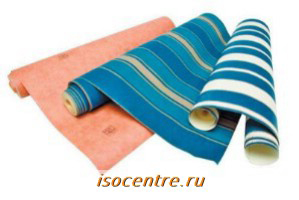 Виниловые обои относятся к влагостойким. Производятся они таким образом. В качестве нижнего слоя для таких обоев используется бумага или ткань, которая покрывается тонкой пленкой ПВХ, защищающей обои от различных воздействий (света, влаги, механических повреждений). После этого наносится тиснение или рисунок, а затем обои пропитываются антисептическими составами. Существует несколько видов виниловых обоев. К ним относятся:- шелкография – обои, верхний слой которых выполнен из винила с добавлением к нему шелковых нитей;- структурные обои, технология которых включает в себя тепловую обработку винила, в результате которой поверхность обоев покрывается своеобразной корочкой;- рельефные обои, которые производятся методом нанесения на бумажную основу печатных слоев пластификаторов, поливинилхлорида или других добавок;- моющиеся обои, верхним слоем которых является полиэтиленовая пленка.Текстильные или тканевые обои отличаются от остальных тем, что в качестве верхнего слоя на бумажное полотно наклеиваются нити хлопка, льна, шелка или других материалов. При этом сначала на бумажное полотно наносится слой специальной краски, а затем по нему выполняется узор. Затем к поверхности обоев приклеиваются электростатически заряженные волокна ткани. Бывают также и текстильные обои, основой которых является ткань. Ткань обычно наносится на синтетическое полотно или поролоновое покрытие.Существуют также обои из стеклоткани. Технология их изготовления заключается в следующем. Из доломита, извести, кварцевого песка и соды изготавливается стекловолокнистая нить, которая формируется в пряжу. Из этой пряжи ткутся обои, а затем на их поверхность наносится рельефный рисунок и обои красятся латексными или водоэмульсионными красками. Основой металлических обоев могут быть обычные бумажные или флизелиновые обои, на которые наносится тонкий слой фольги. После этого на обои накладывается рисунок или теснение.Пробковые обои делятся на два типа: безосновные обои и обои, имеющие бумажную основу. Безосновные обои являются прессованной пробкой с добавлением декоративных элементов. Пробковые обои, имеющие бумажную основу, изготавливаются путем нанесения не нее тонкого слоя пробкового шпона. 5.2 Здания и сооружения В рамках реализации проекта предусматривается строительство производственного цеха. Общая площадь производственного цеха будет составлять 1 800 кв. м.5.3 Оборудование и инвентарь (техника)В следующей таблице представлен перечень необходимого оборудования и техники.Таблица 10 - Перечень необходимого оборудования и техники, тыс. тенгеОбщая стоимость необходимого оборудования и техники составит 164 322 тыс. тенге.5.4 Коммуникационная инфраструктура В рамках проекта предусматривается строительство производственного цеха, в котором будут иметься все соответствующие коммуникации.6. Организация, управление и персоналОбщее руководство предприятием осуществляет директор. Организационная структура предприятия имеет следующий вид, представленный ниже.Рисунок 4 - Организационная структура Приведенную структуру управления персоналом можно отнести к линейной. 7. Реализация проекта7.1 План реализацииПредполагается, что реализация настоящего проекта займет период с июля 2013 г. по февраль 2014 г.Таблица 11 – Календарный план реализации проектаНачало продаж предполагается с марта 2014 года.7.2 Затраты на реализацию проекта Инвестиционные затраты включают в себя:- Проектирование и строительство производственного цеха общей стоимостью 85 539 тыс. тенге;- Оборудование, включающее в себя линию по производству обоев и упаковочную линию общей стоимостью 155 822 тыс. тенге;- Техника – вилочный погрузчик общей стоимостью 8 500 тыс. тенге.Инвестиционные затраты на основные средства финансируются в размере 249 861 тыс. тенге за счет заемных средств. Оборотный капитал финансируется за счет собственных средств и составляет 124 291 тыс. тенге.С августа по ноябрь 2013 года планируется осуществить проектирование и строительство цеха.Оборудование планируется закупить в промежутке август – октябрь – декабрь.Техника будет приобретена в декабре 2013 года.8. Эксплуатационные расходыЭксплуатационные расходы состоят из переменных расходов на сырье и материалы. Таблица 12 - Переменные расходы, тыс. тенгеЦены на материал и нормы их расхода были взяты из прайсов трейдеров материалов.9. Общие и административные расходыВ следующей таблице представлены общие и административные расходы предприятия в месяц.Таблица 13 - Общие и административные расходы предприятия в месяц, тыс. тенгеЗаложено ежегодное 5% повышение постоянных расходов. Основной статьей общих и административных расходов является ФОТ.Таблица 14 - Расчет расходов на оплату труда, тыс. тг.Сумма расходов на оплату труда составляет 3 632 тыс. тенге в месяц. 10. Потребность в капитале и финансированиеОбщие инвестиционные затраты по проекту включают в себя:Таблица 15 – Инвестиции проекта, тыс. тгФинансирование проекта планируется осуществить за счет собственного и заемного капитала.Таблица 16 – Программа финансирования, тыс. тг.Приняты следующие условия кредитования:Таблица 17 – Условия кредитованияКредит погашается в полном объеме в 2020 г., согласно принятым вначале допущениям.Таблица 18 – Расчет по выплате кредитных средств, тыс. тенгеКак показывает таблица, выплата кредитных средств будет произведена в 2020 году.11. Эффективность проекта11.1 Проекция Cash-flow Проекция Cash-flow (Отчет движения денежных средств, Приложение 1) показывает потоки реальных денег, т.е. притоки наличности (притоки реальных денег) и платежи (оттоки реальных денег). Отчет состоит их 3 частей: операционная деятельность - основной вид деятельности, а также прочая деятельность, создающая поступление и расходование денежных средств компанииинвестиционная деятельность — вид деятельности, связанной с приобретением, созданием и продажей внеоборотных активов (основных средств, нематериальных активов) и прочих инвестицийфинансовая деятельность — вид деятельности, который приводит к изменениям в размере и составе капитала и заёмных средств компании. Как правило, такая деятельность связана с привлечением и возвратом кредитов и займов, необходимых для финансирования операционной и инвестиционной деятельности.Анализ денежного потока показывает его положительную динамику по годам проекта.11.2 Расчет прибыли и убытковРасчет планируемой прибыли и убытков в развернутом виде показан в Приложении 2.Таблица 19 - Показатели рентабельностиКак показывает таблица, чистая рентабельность в конце прогнозируемого срока проекта (2020 г.) предполагается на уровне 17%.11.3 Проекция балансаПрогнозный баланс представлен в приложении 3.11.4 Финансовые индикаторы Чистый дисконтированный доход инвестированного капитала при ставке дисконтирования 10% составил 102 399 тыс. тг. на 4 год реализации проекта.Таблица 20 – Финансовые показатели проектаВ следующей таблице представлен анализ безубыточности проекта.Таблица 21 – Анализ безубыточности проекта, тыс. тг.Таблица показывает, что точкой безубыточности для предприятия является объем реализации в 328 629 тыс. тенге в год (2016 год). Запас финансовой устойчивости составляет 64 % в 2016 году, в дальнейшем данный показатель увеличится до 71%.Таблица 22 – Величина налоговых поступлений за период прогнозирования (7 лет) Величина налоговых поступлений в результате реализации данного проекта составит 509 591 тыс. тг. за 7 лет. В расчет принималось, что предприятие имеет организационно-правовую форму товарищества с ограниченной ответственностью и применяет общеустановленный режим налогообложения для субъектов малого бизнеса. Согласно Налоговому кодексу РК ставка корпоративного подоходного налога установлена в размере 20% от прибыли.12. Социально-экономическое и экологическое воздействие12.1 Социально-экономическое значение проекта При реализации проекта предусмотрено решение следующих задач:- создание нового предприятия по производству обоев, создание нового отечественного бренда; - импортозамещение ввозимой продукции;- увеличение валового регионального продукта;- поступление в бюджет Западно - Казахстанской области налогов и других отчислений.Среди социальных воздействий можно выделить: - удовлетворение спроса населения и строительного рынка в качественной продукции;- создание новых 33 рабочих мест, что позволит работникам получать стабильный доход.12.2 Воздействие на окружающую среду В – целом, предприятие не наносит вреда окружающей среде, т.к. производство не связано с созданием вредных отходов, в технологическом процессе не применяются вредные компоненты и вещества. Производство и сами обои будут иметь сертификаты соответствия безопасности воздействия на окружающую среду и здоровье человека. В расходах заложены расходы на сертификацию продукции. ПриложенияРасходы, тыс.тг.Всего2 0132 014ДоляИнвестиции в основной капитал249 861249 861067%Оборотный капитал124 29151 08173 21133%Всего374 153300 94273 211100%Источник финансирования, тыс.тг.Всего2 0132 014ДоляСобственные средства124 29151 08173 21133%Заемные средства249 861249 861067%Всего374 153300 94273 211100%ПараметрЗначениеВалюта кредитатенгеПроцентная ставка, годовых7,0%Срок погашения, лет7,0Выплата процентов и основного долгаежемесячноЛьготный период погашения процентов, мес.9Льготный период погашения основного долга, мес.9Тип погашенияаннуитетПоказатель2 0142 0152 0162 0172 0182 0192 020Выручка, тыс.тг.469 498837 000907 200972 0001 036 8001 101 6001 166 400Валовая прибыль, тыс.тг.139 054247 900268 691287 884307 076326 268345 460Чистая прибыль, тыс.тг.36 617120 848137 087152 113167 185182 309197 442Чистая рентабельность, %8%14%15%16%16%17%17%Чистый денежный поток (к изъятию), тыс.тг.66 521129 472118 383130 628142 718154 644176 843Показатель (4 год реализации проекта)2 017Внутренняя норма доходности (IRR)24%Чистая текущая стоимость (NPV), тыс.тг.102 399Индекс окупаемости инвестиций (PI)1,3Окупаемость проекта (простая), лет2,6Окупаемость проекта (дисконтированная), лет3,1Показатель2 0142 0152 0162 0172 0182 0192 020Мощность, %43%65%70%75%80%85%90%Обои, тыс.рулонов374558605648691734778          тыс.м3 7445 5806 0486 4806 9127 3447 776НаименованиеЕд.изм.Цена, тенгеЦена, тенгеПримечаниеНаименованиеЕд.изм.без НДСс НДСПримечаниеОбоирулон1 5001 680длина 10 м, ширина 70 смРегионы2006200720082009201020112012Республика Казахстан1 442 9981 622 7061 787 6341 821 8191 943 9602 085 1372 261 473Алматинская70 26275 381107 884109 176150 333173 138184 869Атырауская246 057176 666304 077310 457352 882367 432286 535Западно-Казахстанская66 76262 00351 72258 22764 49380 77659 170г. Астана349 475373 920361 298304 839256 623286 111304 636г. Алматы338 936396 869273 297228 938212 368208 892231 916Регионы20052006200720082009201020112012Республика Казахстан4 9926 2456 6796 8486 4036 4096 5316 742Акмолинская108147162209157156314250Алматинская257377468527561620702849Западно - Казахстанская173213228219189207234244г. Астана1 0071 0241 1521 2121 2601 3821 4041 293г. Алматы6058339831 0101 0501 056775786Показатели2007 г.2008 г.2009 г.2010 г.2011 г.2012 г.Инвестиции в основной
капитал, млрд. тенге3 392,14 210,94 585,24 7734 985,95 455Объем строительных
работ (услуг), млрд. тенге1 622,71 787,61 821,81 943,92 085, 12 261Общая площадь зданий, тыс. м26 6796 8486 4036 4096 5316 742Число строительных организаций, единиц7 0877 3836 7097 6757 7987 052Наименование2011-20142011201220132014Ввод в эксплуатацию (тыс. м2)24 3006 0006 0506 1006 150Итого24 3006 0006 0506 1006 150Вид Код ТН ВЭД2009 г.2010 г.2011 г.2012 г.Бумага обойная и аналогичные стеновые покрытия из бумаги, покрытой с лицевой стороны слоем пластмассы481 4206 583,98 410,110 575,113 906,9Беларусь481 420219,5257,6284,7676,4Россия481 420750,91 218,61 675,42 341,8Украина481 4203 768,64 868,75 658,97 203,8Германия481 420937,6780,9879,61 158,9Италия481 420495,7500,6619,6905,2Китай481 420344,2589,2959,9967,5Остальные страны481 42067,4194,5497,0653,3№ п/пВсегоВсегоВсегоВсегоВсего№ п/п2011201220132014Итого1Акмолинская233,5249,5253,4265,41 001,82Актюбинская335,5342,2379,6351,91 409,23Алматинская 613,2529,8591,1608,62 342,74Атырауская320,5341,6334,5366,61 363,25ВКО136,2151,4167,2159,3614,16Жамбылская189,1199,2215,2220,5824,07ЗКО176,1204,4222,4206,4809,38Карагандинская235,1246,0248,2268,3997,69Костанайская161,8180,5192,0190,4724,710Кызылординская227,2216,3249,4255,6948,511Мангистауская 447,7442,2442,6476,61 809,112Павлодарская81,3101,1120,4101,4404,213СКО90,6103,1101,4113,4408,514ЮКО509,2416,9429,7466,81 822,615г. Астана1 171,41 166,11 117,41 063,54 518,416г. Алматы1 071,61 012,21 035,51 035,34 154,6Итого6 000,06 050,06 100,06 150,024 300,0Внешняя средаВозможности:1.Улучшение уровня жизни населения2.Уход с рынка конкурирующих компаний3.Появление новых партнеров4.Рост некоторых сегментов рынка, являющихся потенциальными клиентами компании5.Инновации6.Широкий ассортимент продукцииВнешняя средаУгрозы:1.Рост темпов инфляции2. Изменение уровня цен3. Рост налогов в отрасли4.Усиление конкуренции5.Активная рекламная деятельность конкурентовВнутренняя средаПреимущества:1.Наличие надежных партнеров2. Наличие рынка сбытаВнутренняя средаНедостатки:1.Отсутствие сформированного положительного имиджа (неузнаваемость)2.Сложность прогнозирования цен на сырье (изменения зависят как от цен на мировом рынке, так и от компаний-монополистов в России)НаименованиеКол-воЦенаСумма, тыс.тг.Оборудование155 822Линия по производству обоев1153 061153 061Упаковочная линия12 7612 761Техника8 500Вилочный погрузчик18 5008 500Итого164 322Мероприятия\Месяц2013 год2013 год2013 год2013 год2013 год2013 год2014 год2014 год2014 годМероприятия\МесяциюлавгсеноктноядекянвфевмарПроведение маркетингового исследования и разработка бизнес-планаРешение вопроса финансированияПолучение кредитаСМРОплата за оборудованиеИзготовление оборудованияПоставка оборудованияНачало производстваНачало продажНаименование материалаед.изм.цена, тг.ОбоиОбоиНаименование материалаед.изм.цена, тг.Норма расхода на 1 рулонСумма на 1 рулон, тг.Бумага для обоевкг2450,63155Поливинилхлоридкг2011,40282Пластизольная краскакг3421,75598Термоусадочная полиолефиновая пленкакг7060,0321Итого1 056Постоянные расходы всего, тыс.тг.684 712Доля в выручке100,0%Постоянные расходы на единицу158Итого себестоимость полная1 214Затраты2014201520162017201820192020ФОТ3 6323 8144 0044 2054 4154 6364 867Электроэнергия280417452484517549581Коммунальные расходы25262829303234Теплоэнергия250263276289304319335Услуги охранной фирмы70747781858994Спецодежда, перчатки, хоз.товары30323335363840Хоз.товары10111112121313Обслуживание и ремонт ОС15161717181920ГСМ72767983889296Услуги банка25262829303234Командировочные расходы50535558616467Канц.товары10111112121313Транспортные расходы50535558616467Аренда земельного участка10111112121313Расходы на рекламу25262829303234Прочие непредвиденные расходы50535558616467Итого4 6044 9575 2195 4905 7736 0686 376№ДолжностьКоличествоокладК начислениюК выдачеФОТАдм.-управленческий персоналАдм.-управленческий персоналАдм.-управленческий персоналАдм.-управленческий персоналАдм.-управленческий персоналАдм.-управленческий персоналАдм.-управленческий персонал1Директор13003002453302Главный бухгалтер11901901562093Бухгалтер-кассир1110110911214Инженер-технолог2170340277374Итого57709407691 033Производственный персонал - газобетонПроизводственный персонал - газобетонПроизводственный персонал - газобетонПроизводственный персонал - газобетонПроизводственный персонал - газобетонПроизводственный персонал - газобетонПроизводственный персонал - газобетон1Оператор15901 3501 0951 4842Разнорабочий3752251842473Механик110010083110Итого192651 6751 3621 841Обслуживающий персоналОбслуживающий персоналОбслуживающий персоналОбслуживающий персоналОбслуживающий персоналОбслуживающий персоналОбслуживающий персонал1Оператор упаковочной линии290180148198Итого290180151198Вспомогательный персоналВспомогательный персоналВспомогательный персоналВспомогательный персоналВспомогательный персоналВспомогательный персоналВспомогательный персонал1Зав.складом1909075992Электрик1909075993Водитель2901801481984Уборщица250100831105Дворник150504255Итого7370510422560Всего по персоналу331 4953 3052 7053 632Расходы, тыс.тг.Всего2 0132 014ДоляИнвестиции в основной капитал249 861249 861067%Оборотный капитал124 29151 08173 21133%Всего374 153300 94273 211100%Источник финансирования, тыс.тг.Всего2 0132 014ДоляСобственные средства124 29151 08173 21133%Заемные средства249 861249 861067%Всего374 153300 94273 211100%ПараметрЗначениеВалюта кредитатенгеПроцентная ставка, годовых7,0%Срок погашения, лет7,0Выплата процентов и основного долгаежемесячноЛьготный период погашения процентов, мес.9Льготный период погашения основного долга, мес.9Тип погашения основного долгааннуитетПериодВсего20132014201520162017201820192020Освоение249 861249 861Капитализ-я %13 118013 118Начисление %75 5803 50517 69716 19613 60310 8227 8404 6431 274Погашено ОД262 979015 36835 87438 46841 24844 23047 42840 363Погашено %62 46208 08416 19613 60310 8227 8404 6431 274Остаток ОД0249 861247 611211 737173 269132 02187 79140 3630Показатель2 0142 0152 0162 0172 0182 0192 020Чистая рентабельность, %8%14%15%16%16%17%17%Чистый денежный поток (к изъятию), тыс.тг.66 521129 472118 383130 628142 718154 644176 843Показатель (4 год реализации проекта)2 017Внутренняя норма доходности (IRR)24%Чистая текущая стоимость (NPV), тыс.тг.102 399Индекс окупаемости инвестиций (PI)1,3Окупаемость проекта (простая), лет2,6Окупаемость проекта (дисконтированная), лет3,1Период2014201520162017201820192020Доход от реализации469 498837 000907 200972 0001 036 8001 101 6001 166 400Балансовая прибыль44 896151 060171 359190 142208 982227 886246 803Полная себестоимость424 602685 940735 841781 858827 818873 714919 597Постоянные издержки94 15996 84097 33297 74298 09498 38298 657Переменные издержки330 443589 100638 509684 116729 724775 332820 940Сумма предельного дохода139 054247 900268 691287 884307 076326 268345 460Доля предельного дохода в выручке0,2960,2960,2960,2960,2960,2960,296Предел безубыточности317 914326 967328 629330 012331 202332 175333 103Запас финансовой устойчивости предприятия (%)32%61%64%66%68%70%71%Безубыточность68%39%36%34%32%30%29%Вид налогаСумма, тыс.тг.НДС177 821Корпоративный подоходный налог247 524Налоги и обязательные платежи от ФОТ77 881Налог на имущество и транспорт6 365Итого509 591